       МИНИСТЕРСТВО                     ТАТАРСТАН РЕСПУБЛИКАСЫ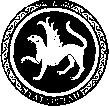  ОБРАЗОВАНИЯ И НАУКИ                        МӘГАРИФ ҺӘМ ФӘН РЕСПУБЛИКИ ТАТАРСТАН                                       МИНИСТРЛЫГЫ            ПРЕСС-СЛУЖБА                                      МАТБУГАТ ҮЗӘГЕ           ул. Кремлевская, д. 9, г. Казань, 420111                                                     Кремль урамы, 9 нчы йорт, Казан шәһәре, 420111Тел.: (843) 294-95-29, (843) 294-95-30, e-mail: monrt@yandex.ru, monrt90@yandex.ruВ Татарстане продолжается республиканская акция «Помоги своей школе!»В Татарстане набирает обороты благотворительная акция «Помоги своей школе!».У каждой школы, колледжа и техникума есть успешные и состоятельные выпускники, которые в рамках акции, инициированной врио Президента Республики Татарстан Рустамом Миннихановым, оказывают помощь своему образовательному учреждению в подготовке к новому учебному году. На сегодняшний день в акции уже приняли участие 360 спонсора и оказали помощь 201 общеобразовательной организации из 23 муниципальных районов Республики Татарстан. Это -  Агрызский,  Аксубаевский, Актанышский,  Альметьевский, Арский, Апастовский, Бавлинский, Балтасинский, Бугульминский,  Высокогорский,  Заинский, Зеленодольский,  Кукморский, Лениногорский, Лаишевский,  Менделеевский, Мензелинский, Новошешминский, Нурлатский,  Рыбно-Слободский, Тюлячинский, Тукаевский, Черемшанский и Авиастроительный и Ново-Савиновский, Кировский и Московский районы Казани.Спонсорская помощь была оказана всего на сумму  более пяти миллионов рублей.В г. Казани спонсорская помощь была оказана на сумму 724 300 руб., в Лениногорском муниципальном районе на сумму 525 000 руб.,  в  Актанышском муниципальном районе на сумму-  437 000 руб., в Заинском муниципальном районе на сумму-  321 924 руб., в Кукморском муниципальном районе на сумму -267 200 руб..Среди спонсоров, оказавших значительную благотворительную  помощь:Хуснутдинов Рустем Наилевич, начальник ООО«Охтин-Ойл»  для  МБОУ «СОШ№10» Лениногорского муниципального района РТ на сумму 500  000 руб.;Белов Андрей Николаевич, руководитель ООО «Основа» г. Москва, для МБОУ «Савалеевская СОШ» Заинского мунийипального района РТ сумму 300 525 руб.;Компания «Educare» для МАОУ «Школа №146»   Ново-Савиновского  района г. Казани  на сумму 212 000 руб.;Хасанов Фарит Рашитович, индивидуальный предприниматель для МБОУ «В-Тимерликовская СОШ» Рыбно-Слободского муниципального района  на сумму 150 000 руб.;Тихомиров Борис Иванович, ген. директор ЗАО "Казанский Гипронииавиапром" для МБОУ «Школа №147» Авиастроительного района г. казани на сумму 122 000 руб.Напомним, что в помощи нуждаются не только школы, но и учреждения среднего профессионального образования- колледжи и техникумы. Найдите время навестить родные пенаты. Поинтересуйтесь ее проблемами, помните - кто помнит прошлое, у того есть будущее! 
Республиканская акция «Помоги своей школе-2015!» проводится Министерством образования и науки Республики Татарстан совместно с Министерством строительства, архитектуры и ЖКХ Республики Татарстан и Республиканским агентством по печати и массовым коммуникациям «Татмедиа». 
